SauriešiSaurieši ir ciems Pierīgā Stopiņu novadā. Izvietojies pie autoceļa P5 un bijušā Rīgas—Ērgļu dzelzceļa (stacija Saurieši) 7 km no novada centra Ulbrokas un 19 km no Rīgas centra.Sauriešos atrodas Stopiņu pamatskola, bibliotēka, dienas centrs, veikali, kā arī uzņēmuma "Knauf" ģipša rūpnīca.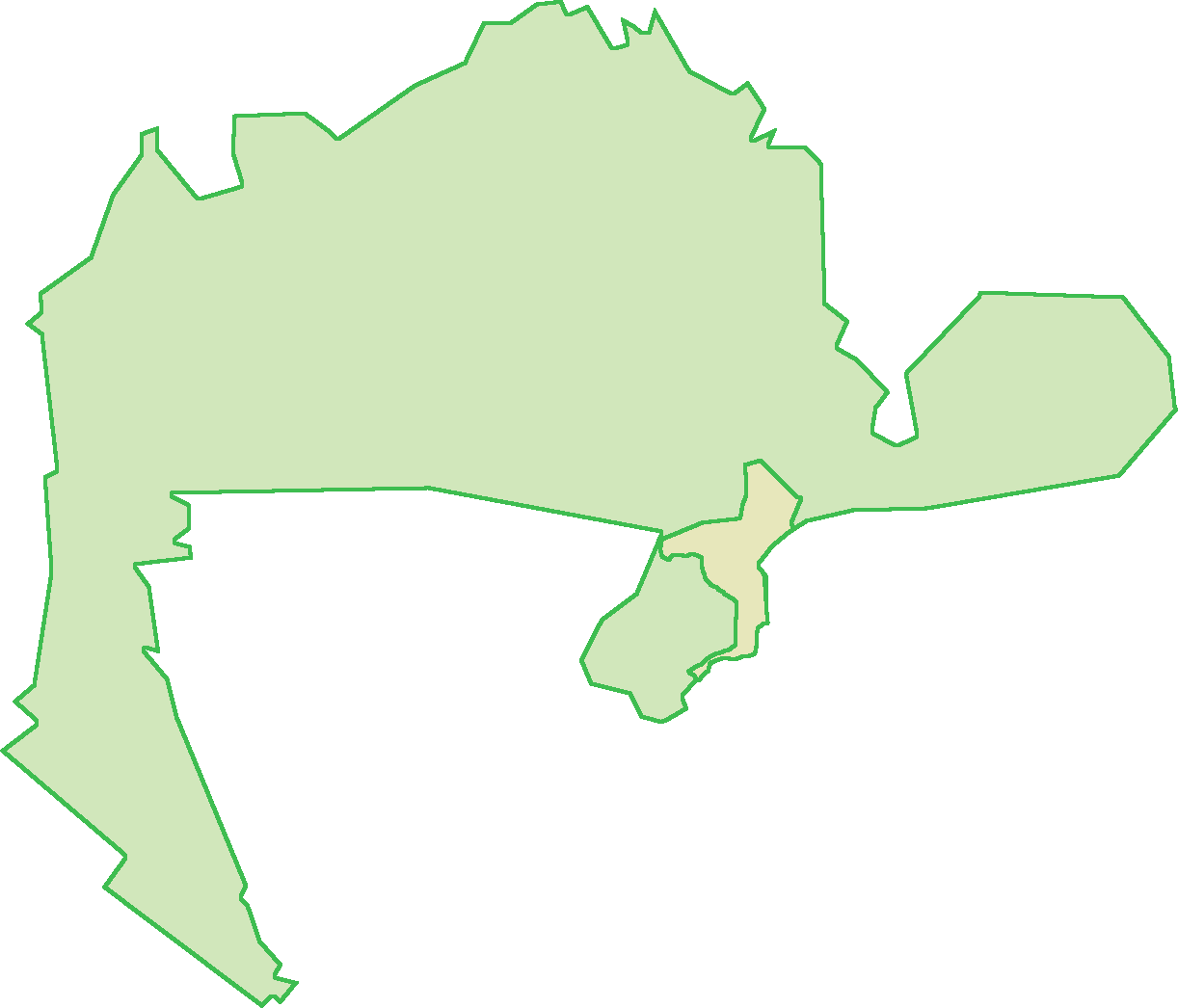 Iedzīvotāju komentārs:„Patīk tas, ka šeit visi ir viena liela ģimene, viens otru pazīst, visi ir draudzīgi. Sauriešus ne pret ko nemainītu.” Sauriešu iedzīvotāja, dzīvo Sauriešos 13 gadus.Stratēģijas īstenošanās rezultātā veiktās investīcijas, īstenotie projekti, sasniegtie rezultātiIedzīvotāju skatījums par novada un ciemata priekšrocībām un trūkumiemIedzīvotāju skaits1622Iedzīvotāju % no novada iedzīvotājiem16 %Attālums līdz Rīgas centram19 kmAttālums līdz novada centram (Ulbrokai)7 kmValsts un pašvaldības iestādes (izņemot izglītības iestādes)Dienas centrs „Saurieši”,Sauriešu bibliotēka.Izglītības iespējasStopiņu pamatskola, Knauf akadēmija.NVO8Uzņēmumi,
uzņēmējdarbības jomasKopā 98 uzņēmumi, t.sk.:24 vairumtirdzniecība un mazumtirdzniecība; automobiļu un motociklu remonts;10 būvniecība;8 administratīvo un apkalpojošo dienestu darbība;7 profesionālie, zinātniskie un tehniskie pakalpojumi;6 transports un uzglabāšanau.c.Medicīnas, veselības pakalpojumiI.Vīksnes ģimenes ārsta prakse, t.sk. fizioterapeita un zobārstniecības pakalpojumi,„Sauriešu aptieka”.Pasta pakalpojumiNavNozīmīgākie kultūras, dabas u.c. brīvā laika pavadīšanas objektiSaurieši ģipšakmens karjeru ezeriNaktsmītņu un ēdināšanas pakalpojumiNavUzņēmējdarbības formasĀrvalsts komersanta filiāle (AKF) – 1Individuālais komersants (IK) – 4Individuālais uzņēmums (IND) – 3Sabiedrība ar ierobežotu atbildību (SIA) – 90Projekti, kas īstenoti SauriešosProjekti, kas īstenoti SauriešosProjektu skaits9Kopējais finansējums48670.19Kopējais finansējums uz vienu ciemata iedzīvotāju30.01Maksimālā projekta summa22320Minimālā projekta summa562.08Vidējais plānotais projektu īstenošanas laiks (atbilstoši projekta pieteikumam, mēnešos)7FondsELFLA - 9EZF - 0Projektu skaits katrā no rīcībām1.rīcība - 42.rīcība - 53.rīcība - 04.rīcība - 05.rīcība - 0Projektu skaits, kuros plānots ieviest jauninājumus5Projektu sasniegtie rezultāti (projektu skaits)Labiekārtošana – 1Iegādāts aprīkojums, iekārtas – 5Iegādāts inventārs (tērpi, u.tml) – 1Remonts, rekonstrukcija – 2Jomas, kurās īstenoti projekti (projektu skaits)Aktīvā atpūta, sports – 4Izglītība t.sk. neformālā –3Dzīves vide, pašvaldības pakalpojumi – 2Radītas darba vietasNavProjekti, kas īstenoti Stopiņu novadā vai visas VRG teritorijāProjekti, kas īstenoti Stopiņu novadā vai visas VRG teritorijāProjektu skaits9Kopējais finansējums64244.41Maksimālā projekta summa12572.57Minimālā projekta summa3141Vidējais plānotais projektu īstenošanas laiks (atbilstoši projekta pieteikumam, mēnešos)7.2FondsELFLA -9EZF - 0Projektu skaits, kuros plānots ieviest jauninājumus9Projektu skaits katrā no rīcībām1.rīcība - 42.rīcība - 53.rīcība - 04.rīcība - 05.rīcība - 0Projektu sasniegtie rezultāti (projektu skaits)Labiekārtošana – 2Iegādāts aprīkojums, iekārtas – 2Iegādāts inventārs (tērpi, u.tml) – 5Jomas, kurās īstenoti projekti (projektu skaits)Aktīvā atpūta, sports – 3Tūrisms – 1Dzīves vide, pašvaldības pakalpojumi – 1Dejas, kori, kultūra – 3Biedrības darbības atbalsts – 1Radītas darba vietas0PriekšrocībasTrūkumiLabas izglītības iegūšanas iespējas - vidusskolas, pamatskola, mūzikas – mākslas skolas, sporta skolaVidējais plānotais projektu īstenošanas laiks (atbilstoši projekta pieteikumam, mēnešos)Iespēja izmantot sporta kompleksus, baseinu dažādām sporta nodarbībāmVidējais plānotais projektu īstenošanas laiks (atbilstoši projekta pieteikumam, mēnešos)Meža teritoriju lielais īpatsvarsVidējais plānotais projektu īstenošanas laiks (atbilstoši projekta pieteikumam, mēnešos)Rīgas tuvums